Week 3 Day 4SpellingsPractise these words.Now write a sentence for each word. Can you spell it correctly in each sentence without looking at the table?____________________________________________________________________________________________________________________________________________________________________________________________________________________________________________________________________________________________________________________________________________________________________________________________________________________________________________________________________________________________________________________________________________________________________________________________________________________________________________________________________________________







MathsFind the missing lengths of these shapesArea – the space inside a shape. Remember to find the area we do width X LengthEnglishWrite an acrostic poem about your dreams. What do you dream of doing? What do you want to achieve?  We all have a dream, let’s make it an positive one!
         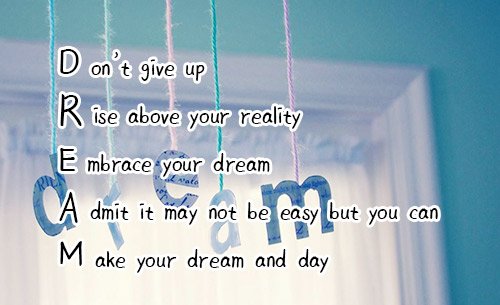 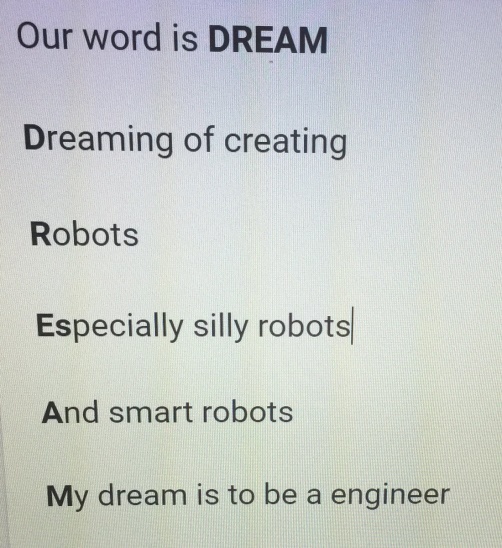 ReadTracePractisePractisePractisePractisephysicalphysicalprejudiceprejudiceprivilegeprivilegeprofessionprofessionprogrammeprogrammeExample: 6 – 1 = 5cm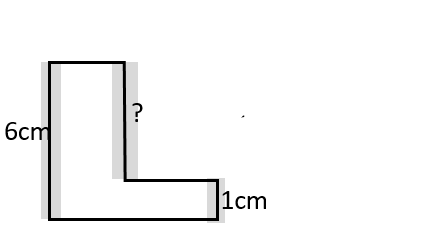 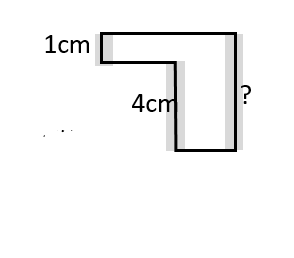 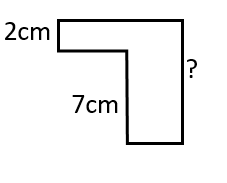 What is the area of this rectangle?Find the area of this triangle.(Remember that we find the area of the rectangle then divide this by 2!)What is the total area of these 2 shapes?Draw accurately with a ruler, a rectangle with width 9cm, and length of 6cm and calculate its area.Draw accurately with a ruler, a rectangle with width 9cm, and length of 6cm and calculate its area.What is the area of this compound shape?